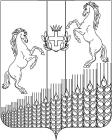 АДМИНИСТРАЦИЯ  ШКУРИНСКОГО СЕЛЬСКОГО ПОСЕЛЕНИЯКУЩЕВСКОГО  РАЙОНАПОСТАНОВЛЕНИЕот 21.09.2018		           						      № 153ст-ца ШкуринскаяО создании специализированной службы по вопросам похоронного дела на территории Шкуринского сельского поселения Кущевского районаВ соответствии с Федеральным законом от 6 октября 2003 года № 131-ФЗ «Об общих принципах организации местного самоуправления в Российской Федерации», Федеральным законом от 12 января 1996 года № 8-ФЗ «О погребении и похоронном деле», Законом Краснодарского края от 04 февраля 2004 года № 666-КЗ «О погребении и похоронном деле в Краснодарском крае», решением Совета Шкуринского сельского поселения Кущевского района от 24 ноября 2017 года № 140 «Об утверждении Положения о погребении и похоронном деле в Шкуринском сельском поселении Кущевского района», руководствуясь Уставом Шкуринского сельского поселения Кущевского района, п о с т а н о в л я ю:1.Определить специализированную службу по вопросам похоронного дела на территории Шкуринского сельского поселения Кущевского района - муниципальное казенное учреждение «Производственно-эксплуатационный и социальный центр Шкуринского сельского поселения» (далее – МКУ «ПЭ и СЦ Шкуринского сельского поселения».2. Поручить специализированной службе по вопросам похоронного дела на территории Шкуринского сельского поселения Кущевского района – МКУ «ПЭ и СЦ Шкуринского сельского поселения» осуществлять погребение умерших (погибших) граждан на безвозмездной основе в пределах гарантированного перечня услуг по погребению на территории Шкуринского сельского поселения Кущевского района в соответствии с Федеральным законом от  № 8-ФЗ «О погребении и похоронном деле», решением Совета Шкуринского сельского поселения Кущевского района от 24 ноября 2017 года № 140 «Об утверждении Положения о погребении и похоронном деле в Шкуринском сельском поселении Кущевского района», Уставом МКУ «ПЭ и СЦ Шкуринского сельского поселения» и в пределах стоимости услуг, предоставляемых согласно гарантированному перечню услуг по погребению, утвержденной решением Совета Шкуринского сельского поселения Кущевского района.3. Общему отделу администрации Шкуринского сельского поселения (Г.В. Мандрина) обнародовать настоящее постановление в специально установленных местах для обнародования (Пискарев Е.О.) разместить в информационной сети «Интернет» на официальном сайте администрации Шкуринского сельского поселения.4.Контроль за выполнением настоящего постановления оставляю за собой.5.Настоящее постановление вступает в силу со дня его обнародования.Глава Шкуринскогосельского поселения 	Кущевского района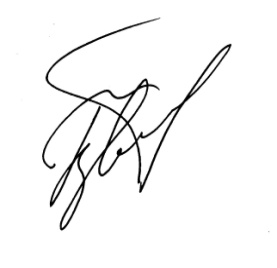             В.В. Горбенко